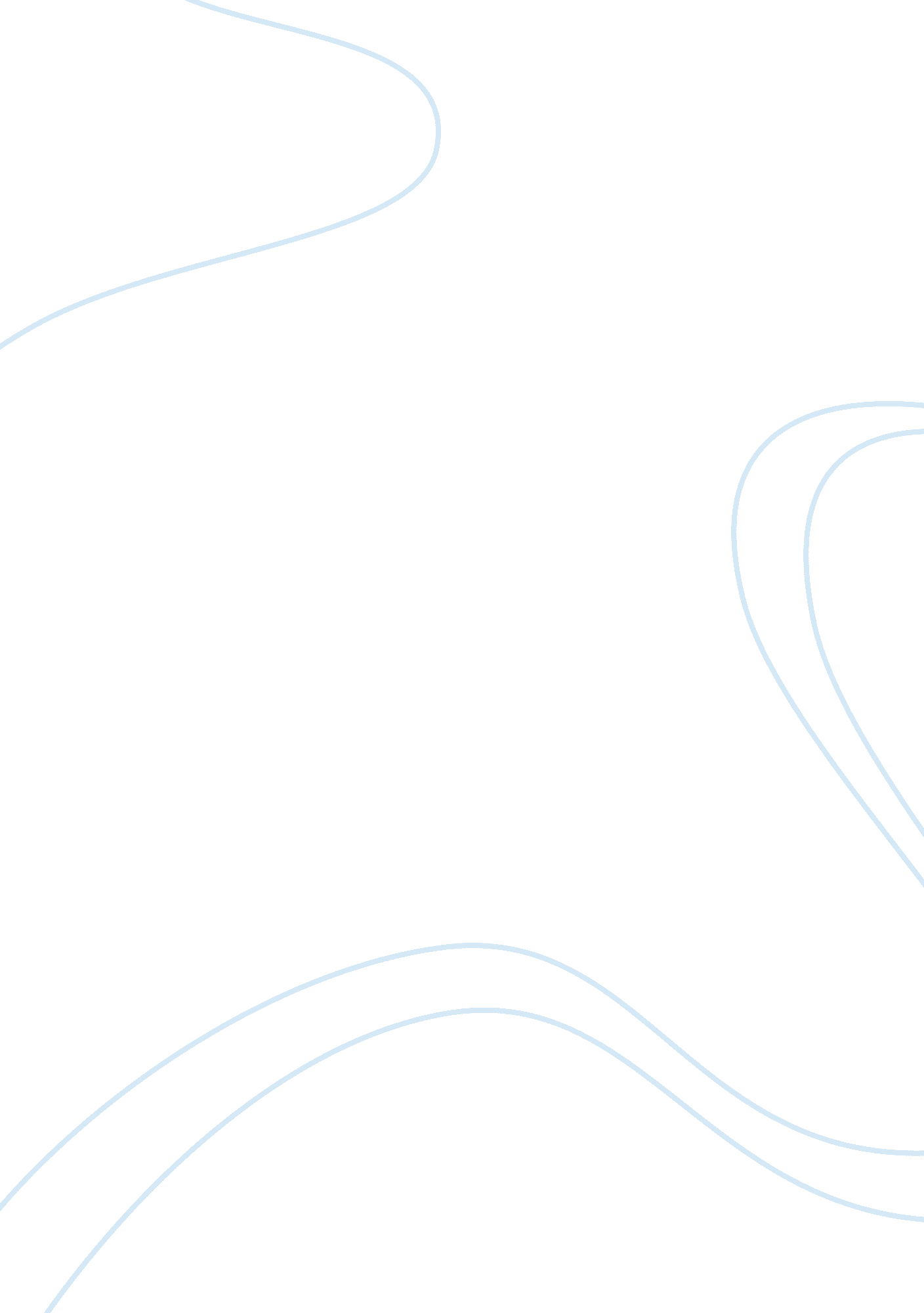 Non extraction treatment in class health and social care essayHealth & Medicine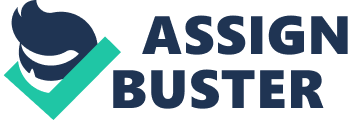 Anterior and posterior arch breadths in the eyetooth and molar parts from the most labial facet of buccal surfaces the eyetooths and the grinders were measured with the aid of digital caliper on the survey theoretical accounts and compared statistically to find whether the dental arches were narrower after extraction intervention. Consequences: At the start of the intervention maxillary and inframaxillary intercanine breadths both groups did non differ statistically. At the terminal of Treatment in both the groups anterior and posterior arch breadths were same except for the intercanine dimension which was 0. 82 millimeter larger ( P & lt ; 0. 05 ) in the extraction group. Decision: The extraction intervention does non ensue in narrower alveolar consonant arches than non extraction intervention in intercanine and intermolar part. Clinical significance: The narrow dental arches are non the expected effects of extraction intervention so, esthetically compromising consequence of narrow dental arches on smiling is non a systematic out semen of extraction intervention. Cardinal words: Arch breadth Changes, Intercanine and Intermolar breadth, extraction and Non Extraction Treatment. Introduction: The extraction versus non extraction argument is about every bit old as the coming of orthodontias pattern and boulder clay today the quandary exists. Angle1 believed that all 32 dentitions could be accommodated in the jaws, in an ideal occlusion with the first grinder in Class I occlusion, extractions was bete noire to his ideals, as he believed bone would organize around the dentitions in their place harmonizing to Wolff 's law2. However this was criticised by Case who stated that extractions were necessary in order to alleviate crowding and assistance stableness of treatment. 3 However depending upon clinical scrutiny, radiographic and accurate diagnosing the extraction determination should be taken. Assorted transverse and perpendicular malrelationships such as crowding, bulge of dentitions are observed in Class I malocclusion which can be handled by extraction or non-extraction intervention depending upon infinite disagreement. However the long term stableness in both interventions is surrounded by a contention. It is good documented fact that addition in dental arch length and breadth during orthodontic intervention tend to return toward their pre-treatment values after retention. 4, 5, 6, 7 One of the unfavorable judgment of extraction intervention is that it consequences in narrower arches as compared to non-extraction treatment, 8. The popularity of non-extraction intervention are condylar supplanting, narrowed smilings accompanied by dark corners, dished in profiles with extractions and suboptimal inframaxillary growth. 9-16 Some surveies claim that dimension alterations occur in both extraction and non-extraction treatments, 17 18 It is believed that the pre-treatment values of intercanine and intermolar breadths present a place of muscular balance so it is suggested that the maintaince of these values provide postretention stableness 19, 20. Strang21 and Shapiro concluded that inframaxillary intercanine and intermolar breadth dimensions have a strong inclination to get worse. In the past many surveies have been carried out to analyze the effects of extraction and non-extraction intervention but the decisions vary a batch which could be because of different intervention techniques, malocclusion types and sample size examined during these surveies. So the purpose of present survey was to compare dental condescending breadths alterations in Angle Class I malocclusion after extraction of first premolar and non-extraction with a homogeneous survey group in footings of malocclusion and intervention mechanics. The arch breadths were measured in inframaxillary arches because condescending breadths are normally established by inframaxillary arch. Materials and methods In this retrospective survey orthodontic survey theoretical accounts of 30 patients who had first premolar extractions and 30 patients treated without extractions were selected. in the extraction group there were 19 misss and 11 male childs with average age 14. 2+-2. 9 old ages and in the non-extraction group had 18 male childs and 12 misss with average age 14. 3+_2. 12 old ages All the patients were treated with preadjusted contraption by assorted teachers in a dental institute. While choice the undermentioned standards were applied All patients had skeletal Class I malocclusion All patients had full compliment of teeth upto 2nd grinders without any losing dentition, excess dentition, or congenitally losing dentitions. None of the patients had a adjunctive contraptions such as quad spiral, any functional contraptions, rapid palatine expander during intervention In the extraction group all patients had first premolar extraction as a portion of orthodontic intervention. With an digital calliper, the breadths of the anterior and posterior parts of the maxillary and inframaxillary alveolar consonant arches were measured in the eyetooth and the molar parts from the most labial facet of the buccal surfaces of those dentitions. The calliper was placed at the best estimation of a right angle to the palatine sutura in the maxillary arch and to a line bisecting the incisor section in the inframaxillary arch. The recorded breadths between the grinders were the widest distances between the first or 2nd grinders. The widest portion of the posterior portion of the arch invariably was in the 2nd molar part. Each distance was measured 3 times, and the norm of the 3 values was used as the concluding step. The duplicability of the measurings was evaluated by analysing the differences between 10 dual measurings of intercanine and intermolar distances, indiscriminately selected and taken at different times. The mistake of measuring was assessed by Dahlberg 's expression: Sx = where D is the difference between extra measurings, and N is the figure of dual findings. The mistakes were 0. 21 millimeter for inframaxillary intercanine breadth, 0. 60 millimeter for inframaxillary intermolar grinder breadth, 0. 36 millimeter for maxillary intercanine breadth, and 0. 21 millimeter for maxillary intermolar breadth. Means and standard divergences were calculated, and a 2-tailed T trial was used to find statistically important differences with P & lt ; 0. 05. Consequences The inframaxillary intercanine and intermolar breadths did non demo statistical differences at the start of the intervention in both the groups. ( Table 1 ) At the terminal of intervention the condescending breadths of both the groups were besides statistically similar except in inframaxillary eyetooth part. ( Table 2 ) The mean inframaxillary intercanine dimension was 0. 82 millimeter larger in extraction sample than non-extraction sample. During intervention the average inframaxillary eyetooth width addition was 1. 28mm in extraction group and the 0. 66mm addition in non-extraction group which was non statistically important. ( Table 3 & A ; 4 ) The inframaxillary intermolar breadths for both extraction and non-extraction group were non changed. Table 1. Pretretment inframaxillary intercanine and intermolar arch breadths: agencies and SD ( millimeter ) Extraction ( n= 30 ) Non-extraction ( n= 30 ) Significance Intercanine 30. 47 A± 2. 09 30. 27 A± 1. 82 Nitrogen Intermolar 59. 25 A±2. 92 59. 05A± 1. 67 Nitrogen NS-Not Significant Table 2. station intervention upper jaw and inframaxillary arch intercanine and intermolar breadths: agencies and SD ( millimeter ) Extraction ( n= 30 ) Non-extraction ( n= 30 ) Difference Significance Mx Intercanine 39. 12 A± 1. 98 39. 84 A± 1. 81 0. 72 Nitrogen Md Intercanine 31. 75 A± 1. 84 30. 93 A± 1. 92 0. 82 0. 01 Mx Intemolar 61. 01 A± 1. 98 60. 98 A± 2. 09 0. 03 Nitrogen Md Intemolar 59. 81 A± 1. 25 59. 01 A±1. 98 0. 80 Nitrogen Mx- Maxillary ; Md- Mandibular ; NS-Not Significant Table 3. Mandibular intercanine and intermolar breadth alterations: agencies and SD ( millimeter ) Extraction ( n= 30 ) Pre-Treatment Post- Treatment Difference Md Intercanine 30. 47A± 2. 09 31. 75 A± 1. 84 1. 28 Mendelevium Intermolar 59. 25 A± 2. 92 59. 81 A± 1. 25 0. 56 Md-Mandibular ; NS-Not Significant. Table 4. Mandibular intercanine and intermolar breadth alterations: agencies and SD ( millimeter ) Non-extraction ( n= 30 ) Pre-treatment Post- Treatment Difference Md Intercanine 30. 27 A± 1. 82 30. 93 A± 1. 92 0. 66 Mendelevium Intermolar 59. 05 A± 1. 67 59. 01 A± 1. 98 0. 04 Md-Mandibular ; NS-Not Significant. Discussion The two grounds for which the extraction interventions are criticised are that they result in narrow alveolar consonant arches which are unesthetic because of big black trigons in buccal corridors and it is stated that the intercanine and intermolar breadths tend to diminish during station keeping period 5, 19-22 Harmonizing to findings of the present survey the arch breadth in both eyetooth and molar part in the inframaxillary arches did non demo any statistical important results. in fact the arches in extraction group were about 0. 82mm wider than non-extraction group. Although these findings might non fulfill some writers who support non-extraction interventions. The consequences of this survey can be compared with surveies on station intervention long term stableness in which inframaxillary incisor stableness was acceptable. The inframaxillary intercanine breadth increased 1. 07mm in an extraction sample23 in contrast in non-extraction topics where the addition in inframaxillary intercanine dimension was less than 1mm in Class I 24, 25 and Class II patients.. In boundary line instances the long term addition in intrecanine breadth was 1mm in extraction interventions and 0. 5mm in non-extraction 26 treatments. Luppanapornlarp and Johnston found that inframaxillary intercanine breadth of extraction topics was greater at all phases of intervention in extraction instances than in non-extraction instances which indicate that extraction of 4 first bicuspids does non bespeak narrowing of arches. 27BeGole et Al 28 found 1. 58mm addition in extraction sample as compared to 0. 95mm in non-extraction sample. Udhe et al 29 found a larger addition in extraction group than in non-extraction group. Gianelly 5 studied inter arch alterations of extraction and non-extraction groups and found that the alterations in maxillary and inframaxillary arch breadths indicated that extraction intervention does non ensue in narrower arches than non-extraction groups. This determination is in conformity with the present study. On the footing of constructs documented in the literature13, 30, 31 1 might anticipate narrower arches after extraction. However Kim and Gianelly suggested that the breadths of the both the arches were 1-2mm larger when compared with the condescending breadths of non-extraction group at a standardized arch depth. The intermolar breadths of both the groups were same after intervention this determination supports the position of Johnson and smith32. Who stated that arch breadth at any peculiar location is maintained or somewhat increased after extraction. Weinberg and sadowsky33 found important addition in inframaxillary intercanine and intermolar breadth in class1 malocclusion treated non-extraction and stated that the enlargement of buccal sections in the inframaxillary arches helped in declaration of Class I herding. However 16 out of 30 patients had some sort of palatal expander which might hold contributed to inframaxillary enlargement In the present survey no interventions were given for enlargement. To some research workers maxillary arch breadth is deciding of smile esthetics, 34, the maxillary arch breadths in extraction and non-extraction groups were same so it can be expected that the intervention effects in maxillary arches will be the same, and there will be no difference in esthetic tonss in both the groups. In fact the intercanine breadths in extraction groups were wider than non-extraction group. However the hereafter surveies in the maxillary arches in assorted malocclusion categorizations with assorted intervention mechanics will be productive. It is stated that enlargement more than 1-1. 5mm in intercanine enlargement is unstable so appliances designed to increase arch width more than this were non used in the present survey. On the footing of findings of the present survey it can be said that extraction instances do non ensue in narrow dental arches than non-extraction instances and thereby do non hold compromising consequence on smiling esthetics and stableness of orthodontic intervention. However future surveies with assorted malocclusion groups, intervention mechanics, larger sample size and long term alterations in arch dimensions will be utile. Decisions The present survey findings indicate that the premolar extractions to alleviate crowding does non ensue in narrowing of dental arches in extraction interventions when compared to non-extraction interventions. A proper intervention program and intervention mechanics in accurately diagnosed instance can ensue in intervention success regardless of extraction or non-extraction intervention. Clinical significance: The narrow dental arches are non the expected effects of extraction intervention so, esthetically compromising consequence of narrow dental arches on smiling is non a systematic out semen of extraction intervention. 